The National Institute for Mathematical and Biological Synthesis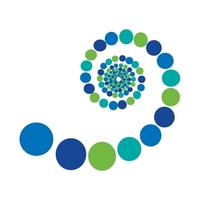 Biodiversity is __________________________________________________________________Biodiversity takes into account species richness and evenness:Species richness is  __________________________________________Species evenness is _________________________________________What is your HYPOTHESIS?  Do you think there will higher biodiversity in the woods or higher diversity in the pasture?  Why?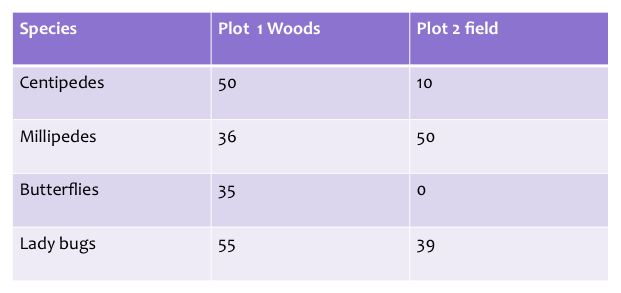 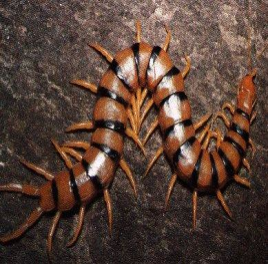 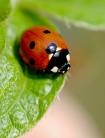 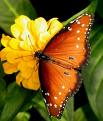 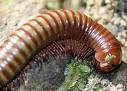 Which plot is more species rich? _____________  Which plot is more species even? _____________Simpson’s Index:DEFINE:D==ni=N=S=Calculate Simpsons Diversity Index for Plot 1 Woods:Calculate Simpsons Diversity Index for Plot 2 Field:Which plot is more diverse?